ESCRIBA AQUÍ EL TÍTULO DEL TRABAJO(Times New Roman, 14, Mayúsculas, negrita, CENTRADO, espaciado simple)(espaciado simple entre líneas, tamaño 14)Apellido del 1º autor, Nombre del 1º autor, email1{Times New Roman, 10, normal, centrado}Apellido del 2º autor, Nombre del 2º autor, email2{Times New Roman, 10, normal, centrado}Apellido del 1º orientador, Nombre del 1º tutor, email3 {Times New Roman, 10, normal, centrado}(espaciado simple entre lineas, tamaño 10)1Afiliación Autor 1{Times New Roman, 10, normal, centrado} 2Afiliación Autor 2{Times New Roman, 10, normal, centrado}3Afiliación Tutor 1{Times New Roman, 10, normal, centrado}(espaciado simple entre líneas, tamaño 10)Resumen: El propósito de estas instrucciones es servir de modelo para dar formato a los textos y trabajos referidos a la 5.ª FEBITEC. El resumen simple del trabajo debe tener, como máximo, 250 palabras y debe describir de forma breve de que se trata el trabajo a ser presentado. (Times New Roman, itálico, tamaño 10)(espaciado simple entre líneas, tamaño 10)Palabras clave: palabra 1, palabra 2, palabra 3… hasta 5 palabras (Times New Roman, itálico, tamaño 10)El archivo del trabajo completo (TC) debe ser enviado con el nombre: Area_NombreDelAutor_UltimoApellido.pdf, ejemplo: A2_Maria_Silva.pdf.Los textos deben formatearse de acuerdo con estas instrucciones y este archivo de texto se puede utilizar como plantilla. Estos están limitados de 7 a 10 páginas, incluyendo tablas y figuras, y deben contener una introducción; objetivos; material y métodos utilizados en el trabajo; resultados (en su caso) y consideraciones finales o parciales.El archivo final en formato PDF no posee límite de tamaño. Se recomienda usar este archivo para enviar el texto (espaciado simple entre líneas, tamaño 10)FORMATO DE TEXTO (Times New Roman, negrita, tamaño 10, Mayúscula)(espaciado simple entre líneas, tamaño 10)El texto debe estar mecanografiado en papel tamaño A4, con fuente Times New Roman, tamaño 10, excepto el título y espaciado simple entre líneas (espaciado simple entre líneas, tamaño 10)Títulos y subtítulos de las secciones (Times New Roman, negrita, tamaño 10)(espaciado simple entre líneas, tamaño 10)Los títulos y subtítulos de las secciones deben escribirse en letra Times New Roman, tamaño 10, en negrita y alineados a la izquierda. Los títulos deben escribirse en mayúsculas, mientras que en los subtítulos solo se escribirán en mayúsculas las primeras letras de cada palabra. Deben estar numerados, utilizando números arábigos separados por puntos. Se debe incluir una línea en blanco a un espacio arriba y abajo de cada título o subtítulo.(espaciado simple entre líneas, tamaño 10)Cuerpo del Texto (Times New Roman, negrita, tamaño 10)(espaciado simple entre líneas, tamaño 10) El cuerpo del texto es justificado, con espaciado simple. La primera línea de cada párrafo tiene una sangría de 0,6 cm desde el margen izquierdo. (espaciado simple entre líneas, tamaño 10)Las tablas deben estar centradas. El título debe estar centrado y ubicado inmediatamente encima de la tabla. Se debe insertar una línea en blanco con espaciado entre la tabla, su título y el texto. (espaciado simple entre líneas, tamaño 10)Tabla 1(espaciado simple entre líneas, tamaño 10)(espaciado simple entre líneas, tamaño 10)Las figuras deben estar centradas. Su título debe estar centrado y ubicado inmediatamente encima de la figura. Se debe dejar una línea en blanco con espaciado simple entre las figuras y el texto. Las figuras y tablas deben estar referenciadas en el texto. (espaciado simple entre líneas, tamaño 10) Figura 1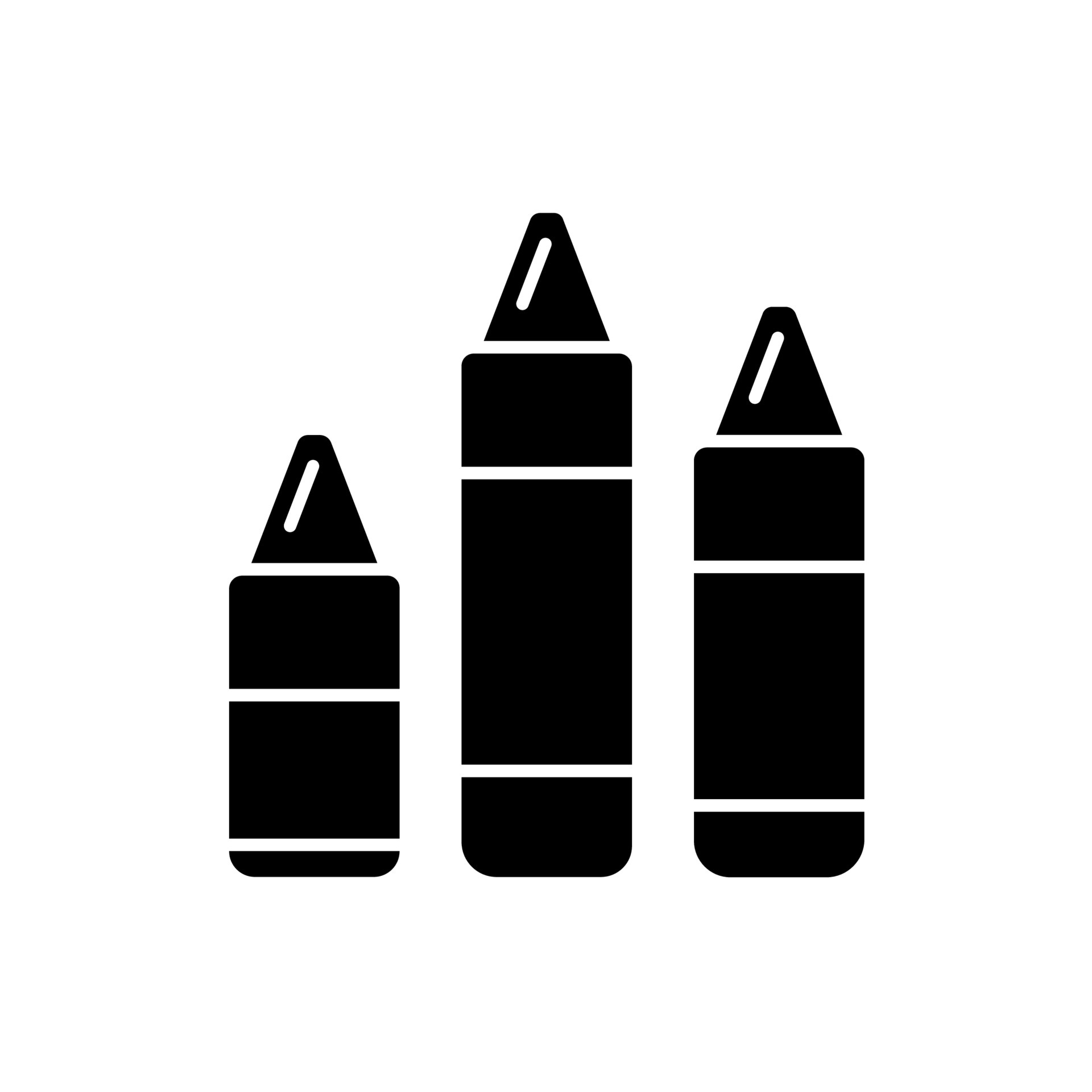 (espaciado simple entre líneas, tamaño 10)CONCLUSIONES (Times New Roman, negrita, tamaño 10, mayúscula)(espaciado simple entre líneas, tamaño 10)Las indicaciones de formato de texto, escritas en rojo, deben suprimirse en la versión final del texto antes de su envío. (espaciado simple entre líneas, tamaño 10)REFERENCIAS (Times New Roman, negrita, tamaño 10, siga las normas APA)(espaciado simple entre líneas, tamaño 10) Giddens, A. (1978). Nuevas reglas del método sociológico. Rio de Janeiro: ZaharNombre de la EscuelaNota IDEBEscuela 1 4,8Escuela 24,5